Welcome to Zion!
Guests please record your attendance on a pink pad in the pew rack and let us know how we can be of service to you.  Holy Communion at ZionThe Lord’s Supper is celebrated at this congregation as Jesus has given it. As he says, our Lord gives into our mouths not only bread and wine but his very body and blood to eat and to drink for the forgiveness of sins and to strengthen our union with him and with one another. Our Lord invites to his table those who trust his words, repent of all sin, and set aside any refusal to forgive and love as he forgives and loves us, that they may show forth his death until he comes.Because those who eat and drink our Lord’s body and blood unworthily do so to their great harm and because Holy Communion is a confession of the faith which is confessed at this altar, any who are not yet instructed, in doubt, or who hold a confession differing from that of this congregation and The Lutheran Church—Missouri Synod, and yet desire to receive the sacrament, are asked first to speak with our pastor.  He is happy to visit with you about the Christian faith and how to receive the Lord’s Supper for your good and for the good of others.  All communicants need to register in the narthex prior to the service.The Lord Is Manifested as Our Savior through the Preaching of the GospelWhen Jesus opens His mouth to preach, gracious words flow from His lips. The Scriptures are, indeed, fulfilled in your hearing (Luke 4:21–22). For Christ was anointed by the Spirit of the Lord “to proclaim good news to the poor,” “to proclaim liberty to the captives” and “to proclaim the year of the Lord’s favor” (Luke 4:18–19). By this proclamation, Christ releases His people from captivity and gathers them to Himself in His Church. So it was when the Lord released His people from Babylon and returned them to Jerusalem. “Ezra the priest and scribe, and the Levites who taught the people,” sanctified the whole congregation by the reading and preaching of the Law (Neh. 8:8–9). As the people then were urged to “eat the fat and drink sweet wine and send portions to anyone who has nothing ready” (Neh. 8:10), so are you anointed by the Spirit of the Lord Jesus Christ to share in His feast and to serve the fellow members of His Body with His good gifts, “giving greater honor to the part that lacked it” (1 Cor. 12:12, 24).In Our PrayersMembers of Zion:Family and Friends of Zion Members:ZIONLUTHERANCHURCH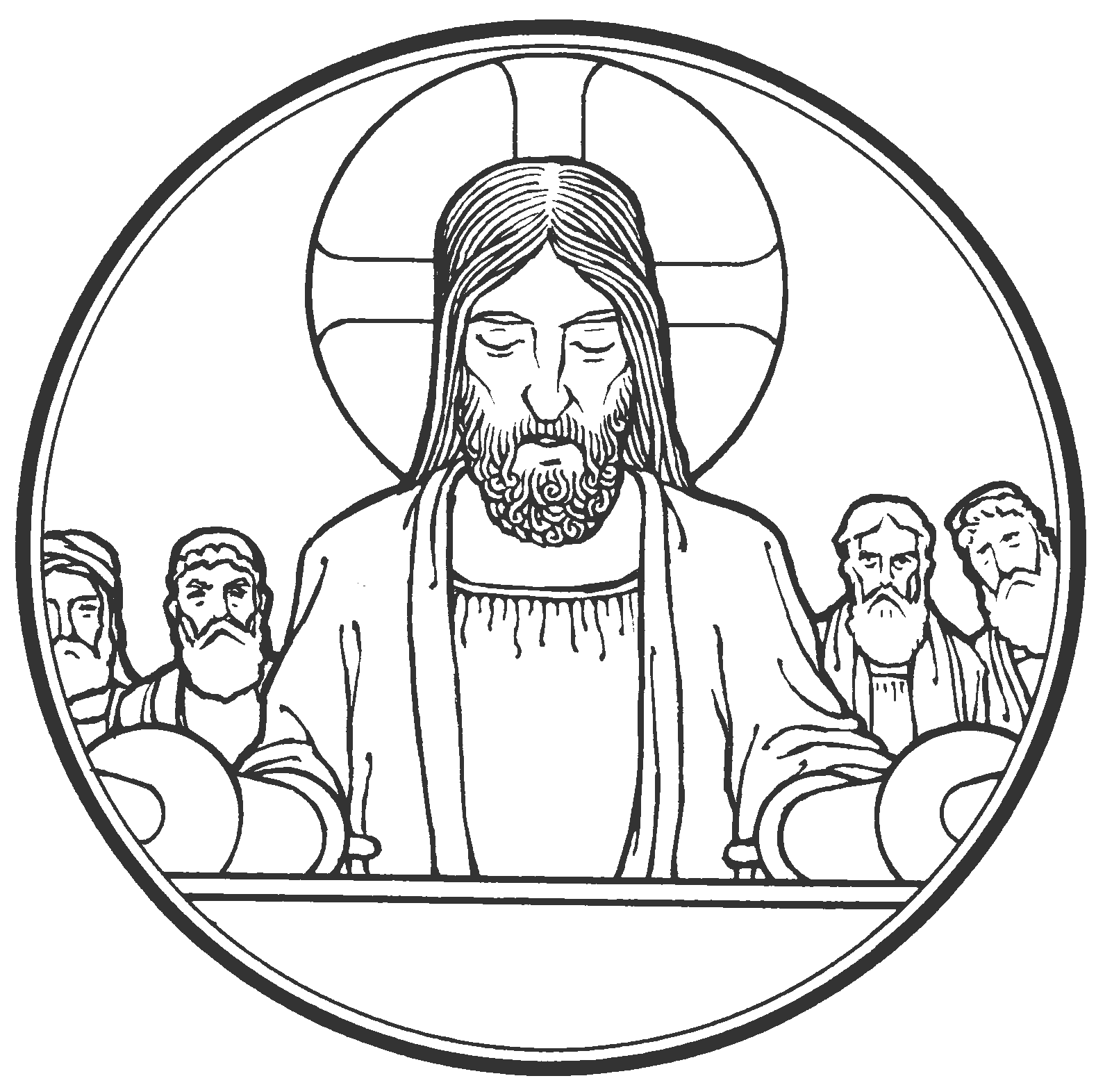 KEARNEY, NEBRASKAHeath & Tracy SchakeGift of a SonMarc & Lyn HoffmanAwaiting AdoptionChelsea Herrera, Naomi WollbergExpectant mothersJudy AhrensHealingVaughn AlbrechtHealingDiane AltwineHealingVivian AxmannHealingElaine BussHealingLyle ColsdenHealingRon DeLaetHealingPat FlodineHealingValarie GantHealingVerleen GentryHealingMorris HilgenkampGood Samaritan Society, AlmaCharlie MarienauHealingAnna MartensonHealingTravis McKillipHealingLavonne PetersonHealingHulda SmithHealingGretchen TrampeHealingRob Anway (Nancy Dissmeyer’s friend)Rob Anway (Nancy Dissmeyer’s friend)Rob Anway (Nancy Dissmeyer’s friend)Rob Anway (Nancy Dissmeyer’s friend)Rob Anway (Nancy Dissmeyer’s friend)Rob Anway (Nancy Dissmeyer’s friend)Rob Anway (Nancy Dissmeyer’s friend)Rob Anway (Nancy Dissmeyer’s friend)Rob Anway (Nancy Dissmeyer’s friend)HealingDean & Chris BeeBee(Valarie Gant’s Granddaughter and husband)Dean & Chris BeeBee(Valarie Gant’s Granddaughter and husband)Dean & Chris BeeBee(Valarie Gant’s Granddaughter and husband)Dean & Chris BeeBee(Valarie Gant’s Granddaughter and husband)Dean & Chris BeeBee(Valarie Gant’s Granddaughter and husband)Dean & Chris BeeBee(Valarie Gant’s Granddaughter and husband)Dean & Chris BeeBee(Valarie Gant’s Granddaughter and husband)Dean & Chris BeeBee(Valarie Gant’s Granddaughter and husband)Dean & Chris BeeBee(Valarie Gant’s Granddaughter and husband)HealingLeona Carlson (Elaine Stuehm’s sister)Leona Carlson (Elaine Stuehm’s sister)Leona Carlson (Elaine Stuehm’s sister)Leona Carlson (Elaine Stuehm’s sister)Leona Carlson (Elaine Stuehm’s sister)Leona Carlson (Elaine Stuehm’s sister)Leona Carlson (Elaine Stuehm’s sister)Leona Carlson (Elaine Stuehm’s sister)Leona Carlson (Elaine Stuehm’s sister)Hospice careFamily and friends of Lorene Cattau (Darcy Willer’s grandmother)Family and friends of Lorene Cattau (Darcy Willer’s grandmother)Family and friends of Lorene Cattau (Darcy Willer’s grandmother)Family and friends of Lorene Cattau (Darcy Willer’s grandmother)Family and friends of Lorene Cattau (Darcy Willer’s grandmother)Family and friends of Lorene Cattau (Darcy Willer’s grandmother)Family and friends of Lorene Cattau (Darcy Willer’s grandmother)Family and friends of Lorene Cattau (Darcy Willer’s grandmother)Family and friends of Lorene Cattau (Darcy Willer’s grandmother)GriefPatty Ellis (Fran Junge’s sister)Patty Ellis (Fran Junge’s sister)Patty Ellis (Fran Junge’s sister)Patty Ellis (Fran Junge’s sister)Patty Ellis (Fran Junge’s sister)Patty Ellis (Fran Junge’s sister)Patty Ellis (Fran Junge’s sister)Patty Ellis (Fran Junge’s sister)Patty Ellis (Fran Junge’s sister)ChemoKen Erickson (Friend of Richmond’s and Florang’s)Ken Erickson (Friend of Richmond’s and Florang’s)Ken Erickson (Friend of Richmond’s and Florang’s)Ken Erickson (Friend of Richmond’s and Florang’s)Ken Erickson (Friend of Richmond’s and Florang’s)Ken Erickson (Friend of Richmond’s and Florang’s)Ken Erickson (Friend of Richmond’s and Florang’s)Ken Erickson (Friend of Richmond’s and Florang’s)Ken Erickson (Friend of Richmond’s and Florang’s)CancerMarcella Esslinger (Marilyn Fuqua’s sister)Marcella Esslinger (Marilyn Fuqua’s sister)Marcella Esslinger (Marilyn Fuqua’s sister)Marcella Esslinger (Marilyn Fuqua’s sister)Marcella Esslinger (Marilyn Fuqua’s sister)Marcella Esslinger (Marilyn Fuqua’s sister)Marcella Esslinger (Marilyn Fuqua’s sister)Marcella Esslinger (Marilyn Fuqua’s sister)Marcella Esslinger (Marilyn Fuqua’s sister)CancerJeweldine Gaibler (Joyce Hartman’s mother)Jeweldine Gaibler (Joyce Hartman’s mother)Jeweldine Gaibler (Joyce Hartman’s mother)Jeweldine Gaibler (Joyce Hartman’s mother)Jeweldine Gaibler (Joyce Hartman’s mother)Jeweldine Gaibler (Joyce Hartman’s mother)Jeweldine Gaibler (Joyce Hartman’s mother)Jeweldine Gaibler (Joyce Hartman’s mother)Jeweldine Gaibler (Joyce Hartman’s mother)HealingDorothy Helmbrecht (Don Helmbrecht’s mother)Dorothy Helmbrecht (Don Helmbrecht’s mother)Dorothy Helmbrecht (Don Helmbrecht’s mother)Dorothy Helmbrecht (Don Helmbrecht’s mother)Dorothy Helmbrecht (Don Helmbrecht’s mother)Dorothy Helmbrecht (Don Helmbrecht’s mother)Dorothy Helmbrecht (Don Helmbrecht’s mother)Dorothy Helmbrecht (Don Helmbrecht’s mother)Dorothy Helmbrecht (Don Helmbrecht’s mother)HealingRoger Hoffman (Marc’s father)Roger Hoffman (Marc’s father)Roger Hoffman (Marc’s father)Roger Hoffman (Marc’s father)Roger Hoffman (Marc’s father)Roger Hoffman (Marc’s father)Roger Hoffman (Marc’s father)Roger Hoffman (Marc’s father)Roger Hoffman (Marc’s father)HealingJerry Martensn (Anna Martenson’s son)Jerry Martensn (Anna Martenson’s son)Jerry Martensn (Anna Martenson’s son)Jerry Martensn (Anna Martenson’s son)Jerry Martensn (Anna Martenson’s son)Jerry Martensn (Anna Martenson’s son)Jerry Martensn (Anna Martenson’s son)Jerry Martensn (Anna Martenson’s son)Jerry Martensn (Anna Martenson’s son)CancerKari McIntosh (Friend of Michelle Millsaps)Kari McIntosh (Friend of Michelle Millsaps)Kari McIntosh (Friend of Michelle Millsaps)Kari McIntosh (Friend of Michelle Millsaps)Kari McIntosh (Friend of Michelle Millsaps)Kari McIntosh (Friend of Michelle Millsaps)Kari McIntosh (Friend of Michelle Millsaps)Kari McIntosh (Friend of Michelle Millsaps)Kari McIntosh (Friend of Michelle Millsaps)CancerDonna Peterson ( Lavonne Peterson’s cousin)Donna Peterson ( Lavonne Peterson’s cousin)Donna Peterson ( Lavonne Peterson’s cousin)Donna Peterson ( Lavonne Peterson’s cousin)Donna Peterson ( Lavonne Peterson’s cousin)Donna Peterson ( Lavonne Peterson’s cousin)Donna Peterson ( Lavonne Peterson’s cousin)Donna Peterson ( Lavonne Peterson’s cousin)Donna Peterson ( Lavonne Peterson’s cousin)CancerJoe Sikes (Wayne and Dorothy’s son)Joe Sikes (Wayne and Dorothy’s son)Joe Sikes (Wayne and Dorothy’s son)Joe Sikes (Wayne and Dorothy’s son)Joe Sikes (Wayne and Dorothy’s son)Joe Sikes (Wayne and Dorothy’s son)Joe Sikes (Wayne and Dorothy’s son)Joe Sikes (Wayne and Dorothy’s son)Joe Sikes (Wayne and Dorothy’s son)CancerFloyd Stutzman (Friend of Bruce & Joni Brooks)Floyd Stutzman (Friend of Bruce & Joni Brooks)Floyd Stutzman (Friend of Bruce & Joni Brooks)Floyd Stutzman (Friend of Bruce & Joni Brooks)Floyd Stutzman (Friend of Bruce & Joni Brooks)Floyd Stutzman (Friend of Bruce & Joni Brooks)Floyd Stutzman (Friend of Bruce & Joni Brooks)Floyd Stutzman (Friend of Bruce & Joni Brooks)Floyd Stutzman (Friend of Bruce & Joni Brooks)HealingTyrone Uhlir (Pam Uhlir’s nephew)Tyrone Uhlir (Pam Uhlir’s nephew)Tyrone Uhlir (Pam Uhlir’s nephew)Tyrone Uhlir (Pam Uhlir’s nephew)Tyrone Uhlir (Pam Uhlir’s nephew)Tyrone Uhlir (Pam Uhlir’s nephew)Tyrone Uhlir (Pam Uhlir’s nephew)Tyrone Uhlir (Pam Uhlir’s nephew)Tyrone Uhlir (Pam Uhlir’s nephew)HealingRev. James, Rev. TrumpRev. James, Rev. TrumpRev. James, Rev. TrumpRev. James, Rev. TrumpRev. James, Rev. TrumpRev. James, Rev. TrumpRev. James, Rev. TrumpRev. James, Rev. TrumpRev. James, Rev. TrumpMissionariesKyle Melroy, John Christensen, Cole & Trent MacKleyKyle Melroy, John Christensen, Cole & Trent MacKleyKyle Melroy, John Christensen, Cole & Trent MacKleyKyle Melroy, John Christensen, Cole & Trent MacKleyKyle Melroy, John Christensen, Cole & Trent MacKleyKyle Melroy, John Christensen, Cole & Trent MacKleyKyle Melroy, John Christensen, Cole & Trent MacKleyKyle Melroy, John Christensen, Cole & Trent MacKleyKyle Melroy, John Christensen, Cole & Trent MacKleyMilitaryDivine Service OneDivine Service OneDivine Service OneDivine Service OneDivine Service OneDivine Service OneDivine Service OneDivine Service OneWelcome & AnnouncementsWelcome & AnnouncementsWelcome & AnnouncementsWelcome & AnnouncementsWelcome & AnnouncementsWelcome & AnnouncementsWelcome & AnnouncementsPreparationPreparationPreparationPreparationPreparationPreparationPreparationPreparationOpening HymnOpening HymnOpening HymnOpening Hymn#658#658#658#658Confession & AbsolutionConfession & AbsolutionConfession & AbsolutionConfession & AbsolutionConfession & AbsolutionConfession & Absolutionp. 151p. 151Service of the WordService of the WordService of the WordService of the WordService of the WordService of the WordService of the WordService of the WordIntroitIntroitIntroitIntroitBulletin InsertBulletin InsertBulletin InsertBulletin InsertKyrieKyrieKyrieKyrie p. 152 p. 152 p. 152 p. 152Gloria In ExcelsisGloria In ExcelsisGloria In ExcelsisGloria In Excelsisp. 154p. 154p. 154p. 154SalutationSalutationSalutationSalutationp. 156p. 156p. 156p. 156Collect of the DayCollect of the DayCollect of the DayCollect of the DayBulletin InsertBulletin InsertBulletin InsertBulletin InsertResponseResponseResponseResponsep. 156p. 156p. 156p. 156First ReadingFirst ReadingNehemiah 8:1-3,5-6,8-10Nehemiah 8:1-3,5-6,8-10Nehemiah 8:1-3,5-6,8-10Nehemiah 8:1-3,5-6,8-10Nehemiah 8:1-3,5-6,8-10Nehemiah 8:1-3,5-6,8-10GradualGradualGradual  Bulletin Insert  Bulletin Insert  Bulletin Insert  Bulletin Insert  Bulletin InsertEpistle Epistle 1 Corinthians 12:12-31a1 Corinthians 12:12-31a1 Corinthians 12:12-31a1 Corinthians 12:12-31a1 Corinthians 12:12-31a1 Corinthians 12:12-31aAlleluia and VerseAlleluia and VerseAlleluia and VerseAlleluia and Versep. 156p. 156p. 156p. 156Holy GospelGospel ResponseHoly GospelGospel ResponseHoly GospelGospel ResponseHoly GospelGospel ResponseLuke 4:16-30p. 157Luke 4:16-30p. 157Luke 4:16-30p. 157Luke 4:16-30p. 157Hymn of the DayHymn of the DayHymn of the DayHymn of the Day#839#839#839#839SermonSermonSermonSermonApostles’ CreedApostles’ CreedApostles’ CreedApostles’ Creedp. 159p. 159p. 159p. 159Prayer of the ChurchPrayer of the ChurchPrayer of the ChurchPrayer of the Churchp. 159p. 159p. 159p. 159Sharing of the PeaceSharing of the PeaceSharing of the PeaceSharing of the PeaceGathering of the OfferingGathering of the OfferingGathering of the OfferingGathering of the OfferingOffertoryOffertoryOffertoryOffertoryp. 159p. 159p. 159p. 159Service of the SacramentService of the SacramentService of the SacramentService of the SacramentService of the SacramentService of the SacramentService of the SacramentService of the SacramentPrefacePrefacePrefacePrefacePrefacep. 160p. 160p. 160SanctusSanctusSanctusSanctusSanctusp. 161p. 161p. 161Prayer of ThanksgivingPrayer of ThanksgivingPrayer of ThanksgivingPrayer of ThanksgivingPrayer of Thanksgivingp. 161p. 161p. 161Lord’s PrayerLord’s PrayerLord’s PrayerLord’s PrayerLord’s Prayerp. 162p. 162p. 162Words of Our LordWords of Our LordWords of Our LordWords of Our LordWords of Our Lordp. 162p. 162p. 162Pax DominiPax DominiPax DominiPax DominiPax Dominip. 163p. 163p. 163Agnus DeiAgnus DeiAgnus DeiAgnus DeiAgnus Deip. 163p. 163p. 163DistributionDistributionDistributionDistributionDistribution#619, #849, #620, #412#619, #849, #620, #412#619, #849, #620, #412#619, #849, #620, #412#619, #849, #620, #412#619, #849, #620, #412#619, #849, #620, #412#619, #849, #620, #412Post-Communion CanticlePost-Communion CanticlePost-Communion CanticlePost-Communion Canticlep.164p.164p.164p.164Nunc DimittisNunc DimittisNunc DimittisNunc Dimittisp. 165p. 165p. 165p. 165Post-Communion CollectPost-Communion CollectPost-Communion CollectPost-Communion CollectPost-Communion CollectPost-Communion Collectp.166p.166BenedictionBenedictionBenedictionBenedictionBenedictionp.166p.166p.166Recessional HymnRecessional HymnRecessional HymnRecessional HymnRecessional Hymn#333#333#333Sun1/249:00a10:15a10:15a2-4BirthdaysDivine ServiceSunday SchoolVoters Meeting/Bible StudyMerna Oertwig Open HouseElaine BussMon1/25BirthdaysMerna OertwigTues1/261:307:00p7:00pBirthdaysSleeping MatsLLLSS Teachers---Wed1/278:25a5:45pBirthdaysChapelMidweek---Thurs1/28Birthdays---Fri1/29BirthdaysRay HerronAbbygayle NuttelmanSat1/305:00pBirthdaysDivine ServiceJan HatfieldLucky PotterBrandi WalkerSun1/319:00a10:15a10:15aDivine ServiceSunday SchoolBible Study